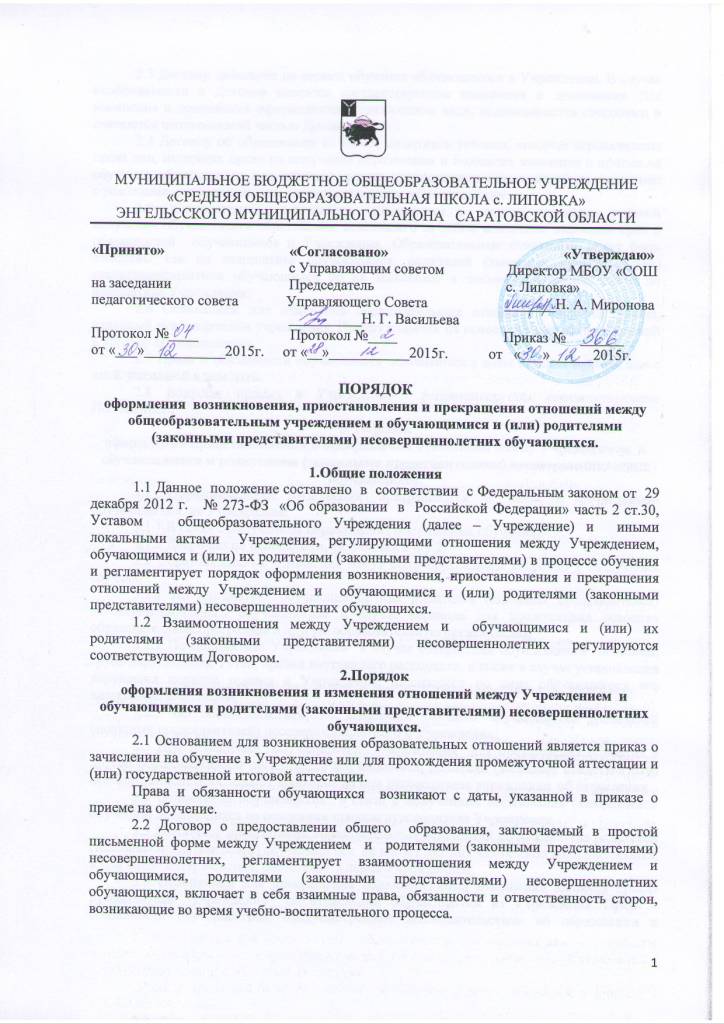 2.3 Договор действует на период обучения обучающегося в Учреждении. В случае необходимости в Договор вносятся соответствующие изменения и дополнения. Все изменения и дополнения оформляются в письменном виде, подписываются сторонами и считаются неотъемлемой частью Договора.2.4 Договор об образовании не может содержать условия, которые ограничивают права лиц, имеющих право на получение образования и подавших заявления о приеме на обучение  обучающихся, или снижают уровень предоставления им гарантий по сравнению с условиями, установленными законодательством об образовании. 2.5 Образовательные отношения  изменяются в  случае изменения условий получения обучающимся образования, повлекшего за собой изменение взаимных прав и обязанностей  обучающихся и Учреждения. Образовательные отношения могут быть изменены как по инициативе обучающихся, родителей (законных представителей) несовершеннолетних обучающихся по их заявлению в письменной форме, так и по инициативе Учреждения. 2.6 Основанием для изменения образовательных отношений является приказ, изданный руководителем учреждения. Приказ издается на основании внесения изменений в договор об образовании. 2.7 Права и обязанности обучающихся  изменяются с даты издания приказа или с иной указанной в нем даты. 2.8 Вопросы приема в Учреждение  регламентируется соответствующим Положением. 3. Порядокоформления приостановления и прекращения отношений между Учреждением  и  обучающимися и родителями (законными представителями) несовершеннолетних  обучающихся.3.1 Образовательные отношения прекращаются в связи с отчислением обучающегося  из Учреждения: 3.1.1 В связи с получением образования (завершением обучения) 3.1.2 Досрочно по основаниям, указанным в п.3.2. 3.2 Образовательные отношения могут быть прекращены досрочно в следующих случаях: 3.2.1 По инициативе обучающегося или родителей (законных представителей) несовершеннолетнего обучающегося в случае перевода для продолжения освоения образовательной программы в другую образовательную организацию; 3.2.2 По инициативе Учреждения  в случае совершения обучающимся  действий, грубо нарушающих Устав, правил внутреннего распорядка, а также в случае установления нарушения порядка приема в Учреждение, повлекшего по вине обучающегося его незаконное зачисление; 3.2.3 По обстоятельствам, не зависящим от воли обучающегося (родителей (законных представителей) несовершеннолетнего и Учреждения; 3.3 При оставлении  обучающимся  Учереждения  для продолжения обучения в другой образовательной организации обучающийся, родители (законные представители) несовершеннолетних подают заявление на имя руководителя учреждения  об отчислении. 3.4 Отчисление обучающихся  в связи с получением образования (завершением обучения) производится на основании приказа руководителя Учреждения. 3.5 Досрочное прекращение образовательных отношений по инициативе родителей (законных представителей) обучающегося  не влечет для них каких-либо дополнительных, в том числе материальных, обязательств перед Учреждением. 3.6 Основанием для прекращения образовательных отношений является приказ руководителя  учреждения  об отчислении обучающегося из Учреждения. Права и обязанности обучающегося, предусмотренные законодательством об образовании и локальными нормативными актами  Учреждения прекращаются с даты его отчисления из Учереждения. 3.7 При досрочном прекращении образовательных отношений Учреждение в трехдневный срок после издания приказа  об отчислении обучающегося отчисленному лицу выдает справку об обучении по образцу, самостоятельно устанавливаемому Учреждением.